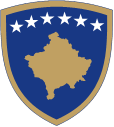 Republika e Kosovës
Republika Kosova-RepublicofKosovoQeveria-Vlada-GovernmentMinistria e Ekonomisë MinistarstvoEkonomije /MinistryofEconomyUGOVOR O SUBVENCIONIRANJU MERA ZA ENERGETSKU EFIKASNOST ZA GRAĐANEIzmeđu: Ministarstva Ekonomije (u daljem tekstu: "Davalac subvencije"), adresa: Trg “Majke Tereze” br. 36, Priština,  i «Ime«Prezime», Br. lične karte: «Lični broj», (u daljem tekstu: „Korisnik subvencije“), E-mail: «E-mail», Telefon: «Broj telefona». Na osnovu odluke br. 04/97 od 20.09.2022. godine Vlade Republike Kosovo za podršku u prevazilaženju energetske krize, u cilju smanjenja potrošnje energije,U skladu sa uslovima Javnog Poziva Br. 03.2022 od 18.11.2022. godine, Strane se slažu:Član 1Svrha1. Svrha ovog Ugovora je subvencionisanje sprovođenja mera energetske efikasnosti sa ukupnim troškom subvencije od 60% vrednosti investicije sa PDV-om i ne više od 550,00 €(„Subvencija“) za ketegoriju „Majke same hrane“, za subvencionisanje uređaja – Invertor toplotna pumpa vazduh-vazduh (klima uređaj/efikasna klima), prema uslovnima definisanim u Javnom Pozivu Br. 03/2022 od 18.11.2022. godine.2. Sredstva za subvenciju će se prebaciti na žiro račun korisnika: Ime Prezime; Žiro račun: «Broj žiro računa», «Naziv banke».3. Subvencija je jednokratna obaveza koju Davalac subvencije plaća Korisniku subvencije nakon uspešne prijave u Fazi 2 preko platforme e-Kosova i poštovanja uslova Ugovora. Član 2NadzorNadzor implementacije ovog Ugovora vrši Ministarstvo ekonomije preko Ad hoc komisije, kojoj Strana dozvoljava pristup svom objektu radi provere ugradnje opreme u bilo kom trenutku u roku od 2 godine, uz prethodno upozorenje za verifikacionu posetu.Član 3
Rešavanje sporovaSvaki spor koji nastane između Strana biće rešen sporazumno, u suprotnom, nadležan za rešavanje sporova između strana je nadležni sud u Republici Kosovo.Član 4Stupanje na snaguOvaj Ugovor stupa na snagu potpisivanjem obe Strane.Strane potpisnice:Davalac subvencije: 								Korisnik subvencije:Ministarstvo Ekonomije 					_______________________							____ Datum:________Zamenik Generalnog Sekretara  